Publicado en Córdoba el 09/12/2020 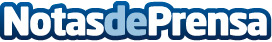 Un joven ganadero cordobés recupera más de 34.000 euros al anularse un producto financiero que le comercializó BBVA El Juzgado de Primera Instancia de Córdoba nº 9 anula un complicado producto financiero que contrató un ganadero  hace más de 11 años.  A pesar del tiempo trascurrido el Juzgado considera que la acción de nulidad no ha caducado y como resultado el demandante recupera más de 34.000 euros entre principal e intereses que tuvo que abonar al banco en su momento. El plazo para que la entidad recurra ha finalizado sin que se haya formalizado el recurso, por lo que el ganadero recuperará en breve el dineroDatos de contacto:Red Abafi Córdoba957612062Nota de prensa publicada en: https://www.notasdeprensa.es/un-joven-ganadero-cordobes-recupera-mas-de-34 Categorias: Nacional Derecho Andalucia http://www.notasdeprensa.es